Petersburg Medical Center Foundation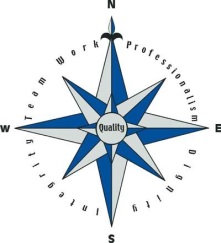 103 Fram Street					                 	     Phone:  907-772-4291 PO Box 589							         Fax:  907-772-3085 Petersburg, AK  99833BOARD MEETINGMay 22, 201811:00 AM- CEO’s Office at Petersburg Medical CenterThis is an open meeting and the public is invited to attend.AGENDA1. CALL TO ORDER2. DETERMINE A QUORUM3. APPROVAL OF THE AGENDA								       ACTION4. APPROVAL OF THE MINUTES							                   ACTIONRecommendation: Approve the minutes from March 22, 20185. APPROVAL OF THE ACCOUNTING REPORT						       ACTIONRecommendation: Approve the financial report ending March 31, 2018 and April 30, 2018.6. ADMINISTRATIVE REPORTKelsey Lambe, Foundation Coordinator will give the Board an update.  7. OLD BUSINESS	7.1 Annual Membership Meeting, May 3rd at 12pm. 				          DISCUSSION8. NEW BUSINESS8.1 Executive Session- PHS Graduating Senior Scholarship		           DISCUSSION	The Foundation Board desires to provide two graduating seniors with a scholarship for continuing their education after high school.  The Board needs to review the applicants and pick a recipient.Recommended motion: Recess to executive session for matters the immediate knowledge of which would clearly have an adverse effect upon the finances of the Foundation, more specifically scholarship application consideration. This executive session is appropriate under AS 44.62.310.		8.2 High School Scholarship							       ACTIONThe Foundation Board desires to again award two seniors from Petersburg High School with a scholarship for continuing their education after high school in 2017. Recommendation: Approve $______________scholarship.		8.3 Paddle Battle								           DISCUSSION 		The Board needs to discuss how the funds will be spent.		8.4 Paddle Battle									       ACTIONRecommended Motion: Approve funds raised in connection with the 2018 Paddle Battle be designated for 				.9. ADDITIONAL COMMENTS FROM COMMITTEE MEMBERS10. SUGGESTIONS/FUTURE AGENDA ITEMS11. NEXT MEETING: 				11. ADJOURNMENT